Elektroniczne Centrum Udostępniania Danych Oceanograficznych eCUDO.plnr POPC.02.03.01-00-0062/18-00Załącznik nr 4 do warunków technicznych Katalog błędówWADY PRODUKTÓW DIGITALIZACJI MATERIAŁÓW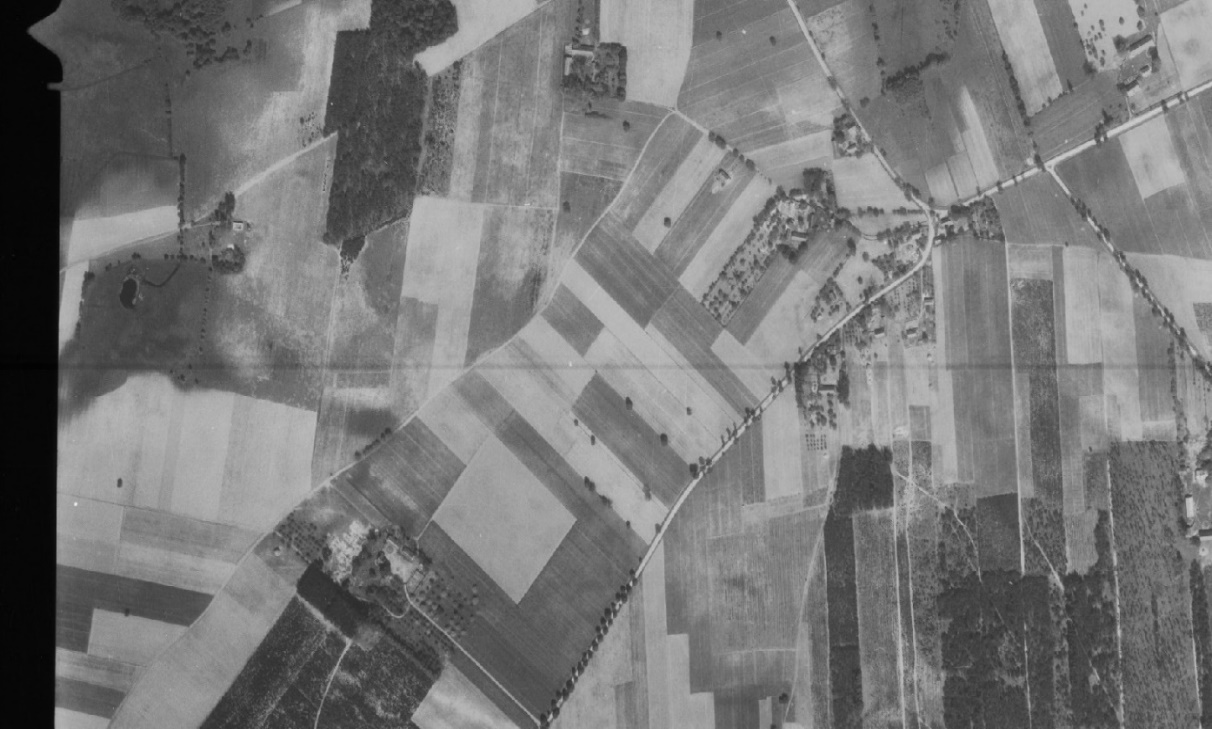 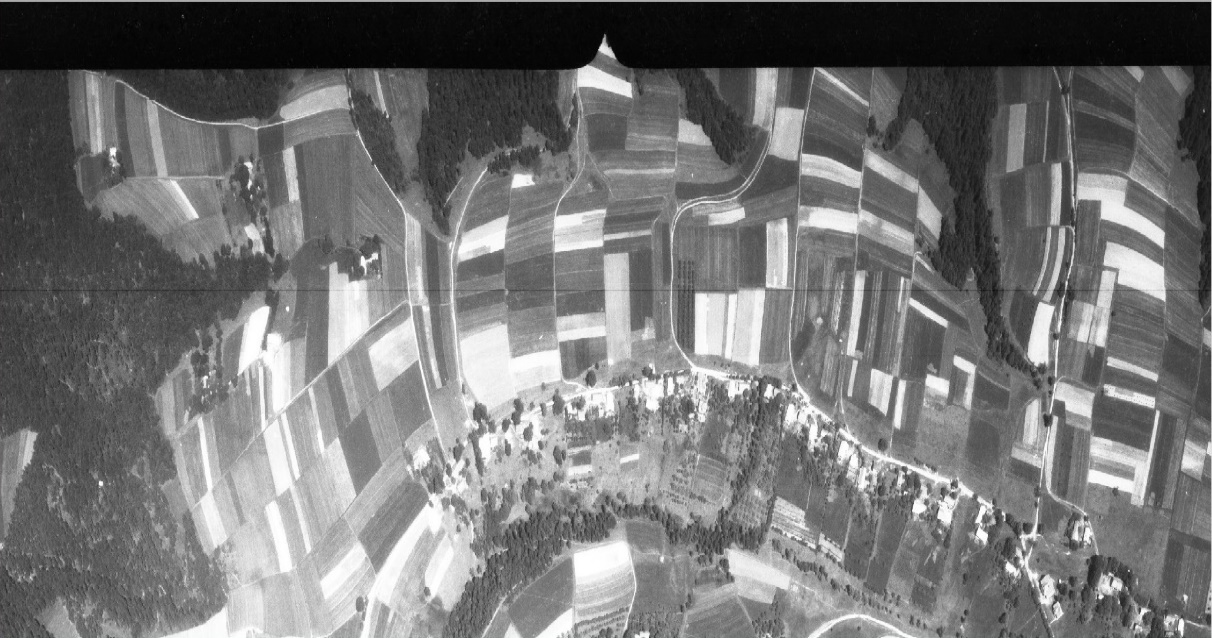 Nie dopuszcza się występowania poziomych lub pionowych smug (wyraźnych linii) widocznych na Produkcie Digitalizacji (skanie), stanowiących dodatkową treść (niewystępującą na Materiałach).Nie dopuszcza się występowania poziomych lub pionowych smug (wyraźnych linii) widocznych na Produkcie Digitalizacji (skanie), stanowiących dodatkową treść (niewystępującą na Materiałach).Nie dopuszcza się występowania poziomych lub pionowych smug (wyraźnych linii) widocznych na Produkcie Digitalizacji (skanie), stanowiących dodatkową treść (niewystępującą na Materiałach).Nie dopuszcza się występowania poziomych lub pionowych smug (wyraźnych linii) widocznych na Produkcie Digitalizacji (skanie), stanowiących dodatkową treść (niewystępującą na Materiałach).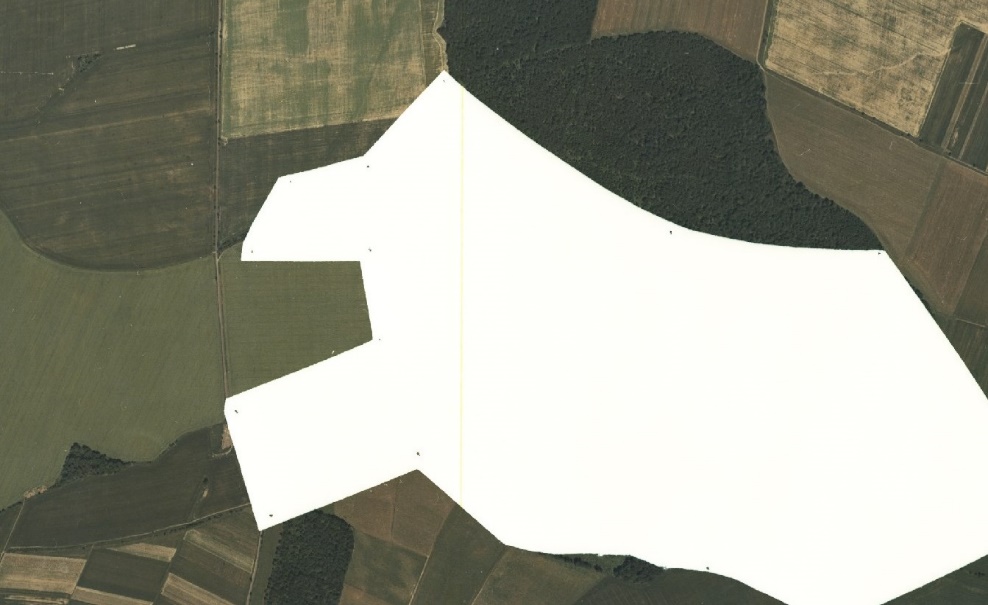 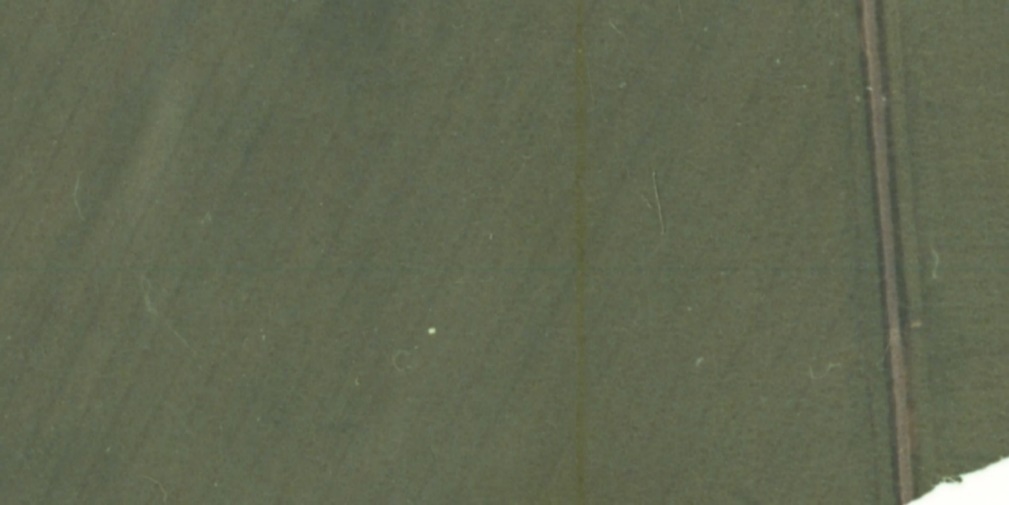 Nie dopuszcza się występowania poziomych lub pionowych smug (wyraźnych linii) widocznych na Produkcie Digitalizacji (skanie), stanowiących dodatkową treść (niewystępującą na Materiałach).Nie dopuszcza się występowania poziomych lub pionowych smug (wyraźnych linii) widocznych na Produkcie Digitalizacji (skanie), stanowiących dodatkową treść (niewystępującą na Materiałach).Nie dopuszcza się występowania poziomych lub pionowych smug (wyraźnych linii) widocznych na Produkcie Digitalizacji (skanie), stanowiących dodatkową treść (niewystępującą na Materiałach).Nie dopuszcza się występowania poziomych lub pionowych smug (wyraźnych linii) widocznych na Produkcie Digitalizacji (skanie), stanowiących dodatkową treść (niewystępującą na Materiałach).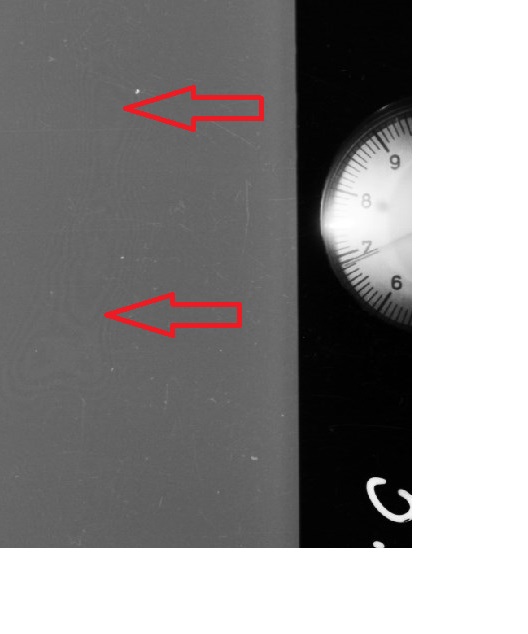 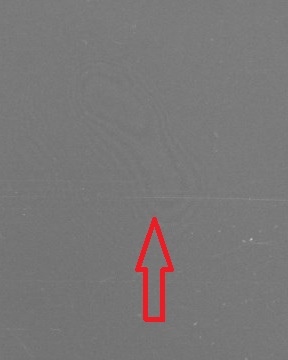 Nie dopuszcza się występowania przedstawionych powyżej kształtów / zniekształceń („pierścieni Newtona”) widocznych na Produkcie Digitalizacji (skanie), stanowiących dodatkową treść (niewystępującą na Materiałach).Nie dopuszcza się występowania przedstawionych powyżej kształtów / zniekształceń („pierścieni Newtona”) widocznych na Produkcie Digitalizacji (skanie), stanowiących dodatkową treść (niewystępującą na Materiałach).Nie dopuszcza się występowania przedstawionych powyżej kształtów / zniekształceń („pierścieni Newtona”) widocznych na Produkcie Digitalizacji (skanie), stanowiących dodatkową treść (niewystępującą na Materiałach).Nie dopuszcza się występowania przedstawionych powyżej kształtów / zniekształceń („pierścieni Newtona”) widocznych na Produkcie Digitalizacji (skanie), stanowiących dodatkową treść (niewystępującą na Materiałach).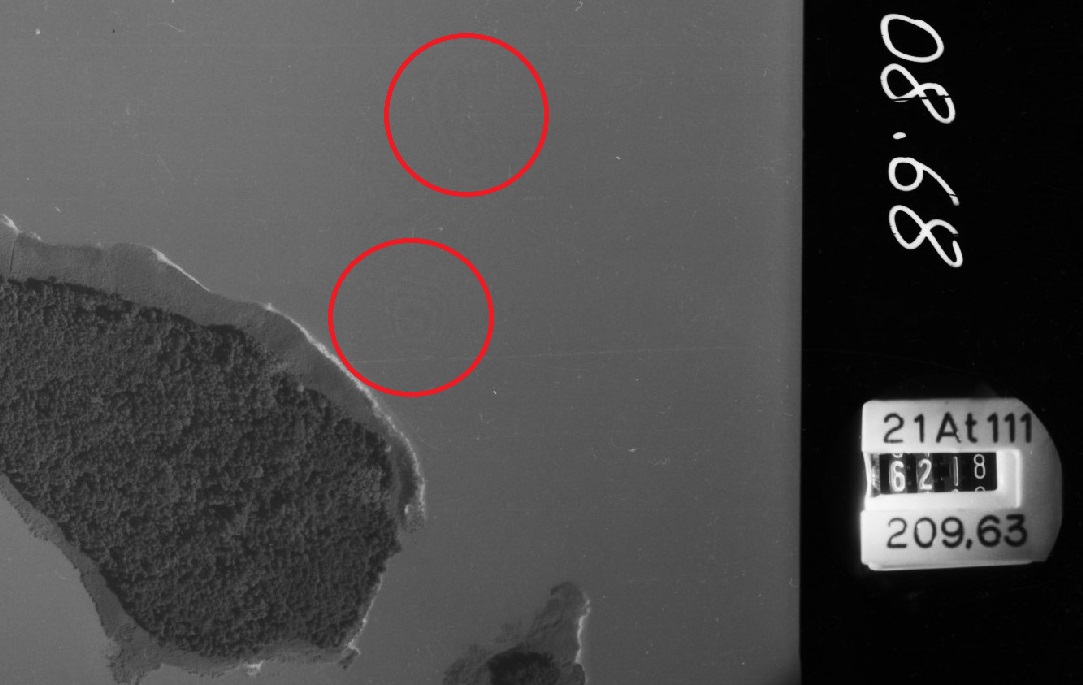 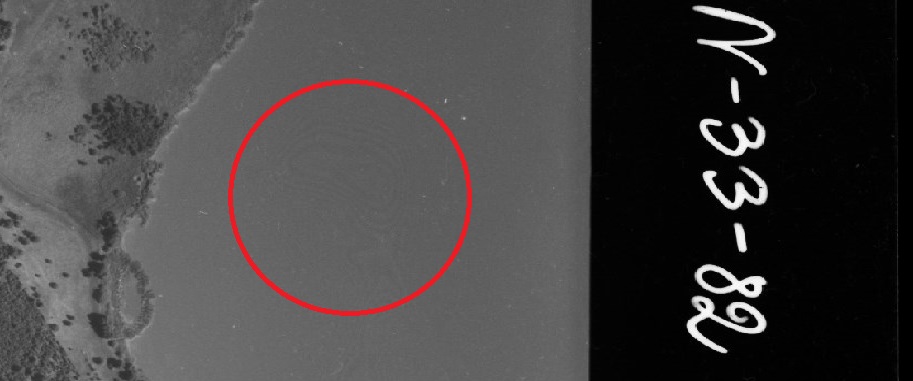 Nie dopuszcza się występowania przedstawionych powyżej kształtów / zniekształceń („pierścieni Newtona”) widocznych na Produkcie Digitalizacji (skanie), stanowiących dodatkową treść (niewystępującą na Materiałach).Nie dopuszcza się występowania przedstawionych powyżej kształtów / zniekształceń („pierścieni Newtona”) widocznych na Produkcie Digitalizacji (skanie), stanowiących dodatkową treść (niewystępującą na Materiałach).Nie dopuszcza się występowania przedstawionych powyżej kształtów / zniekształceń („pierścieni Newtona”) widocznych na Produkcie Digitalizacji (skanie), stanowiących dodatkową treść (niewystępującą na Materiałach).Nie dopuszcza się występowania przedstawionych powyżej kształtów / zniekształceń („pierścieni Newtona”) widocznych na Produkcie Digitalizacji (skanie), stanowiących dodatkową treść (niewystępującą na Materiałach).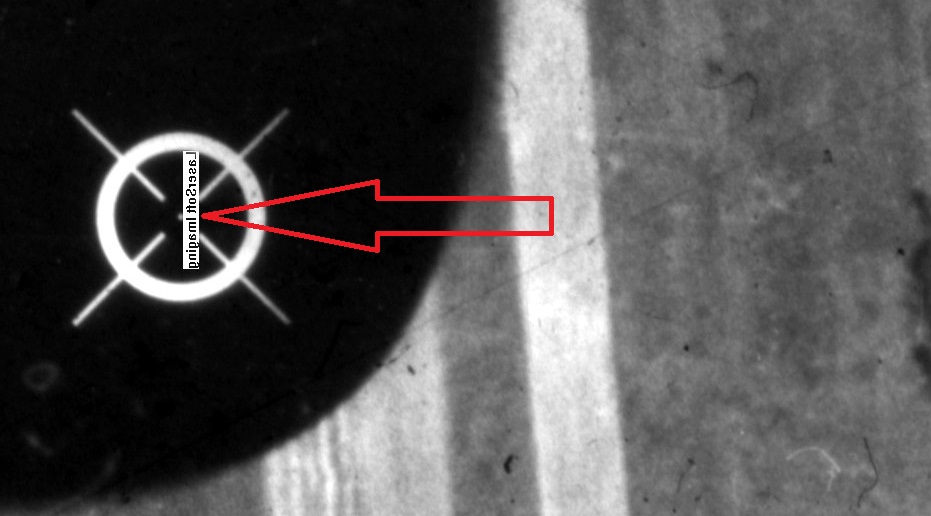 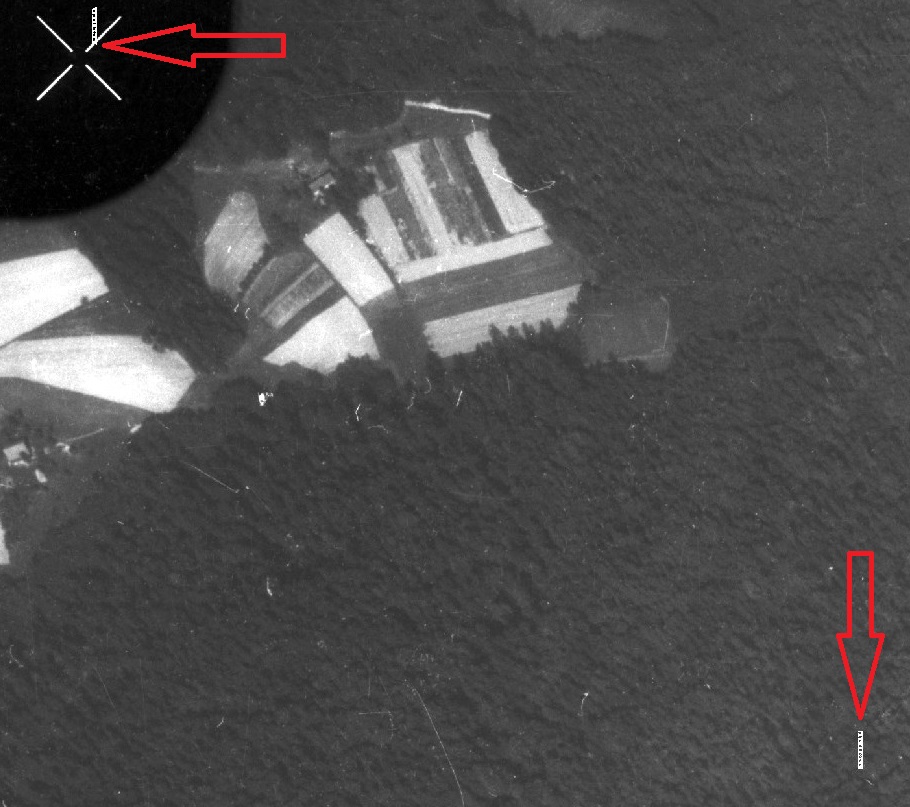 Nie dopuszcza się występowania na Produkcie Digitalizacji (skanie) ‘znaków wodnych’ stanowiących dodatkową treść (niewystępującą na Materiałach), których przykłady przedstawiono powyżej.Nie dopuszcza się występowania na Produkcie Digitalizacji (skanie) ‘znaków wodnych’ stanowiących dodatkową treść (niewystępującą na Materiałach), których przykłady przedstawiono powyżej.Nie dopuszcza się występowania na Produkcie Digitalizacji (skanie) ‘znaków wodnych’ stanowiących dodatkową treść (niewystępującą na Materiałach), których przykłady przedstawiono powyżej.Nie dopuszcza się występowania na Produkcie Digitalizacji (skanie) ‘znaków wodnych’ stanowiących dodatkową treść (niewystępującą na Materiałach), których przykłady przedstawiono powyżej.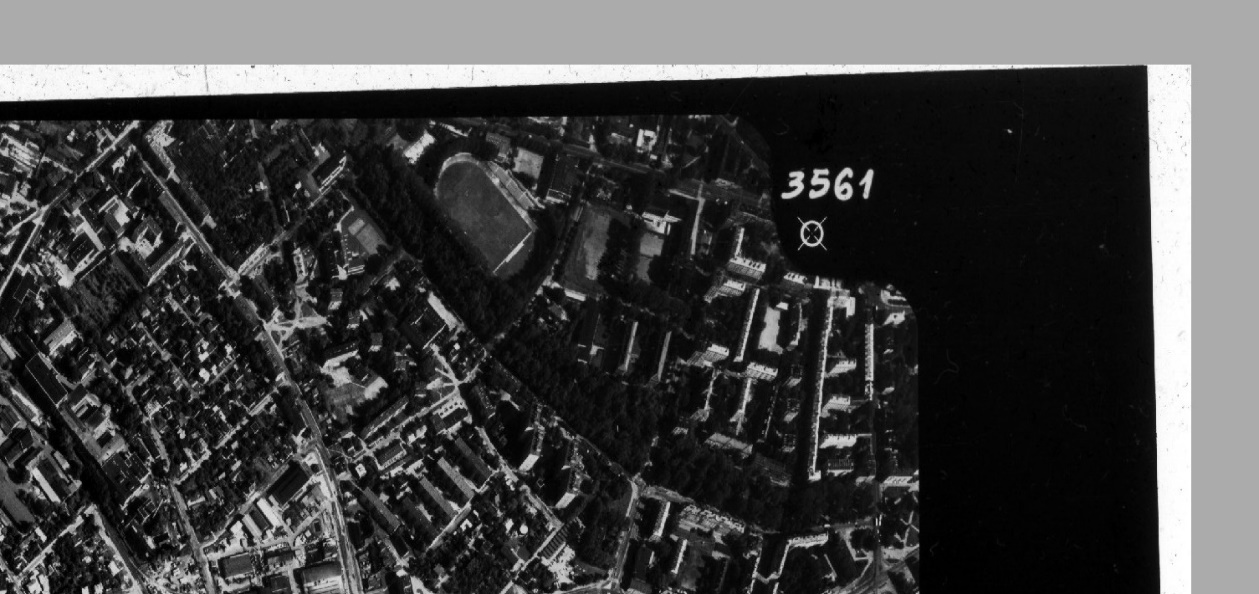 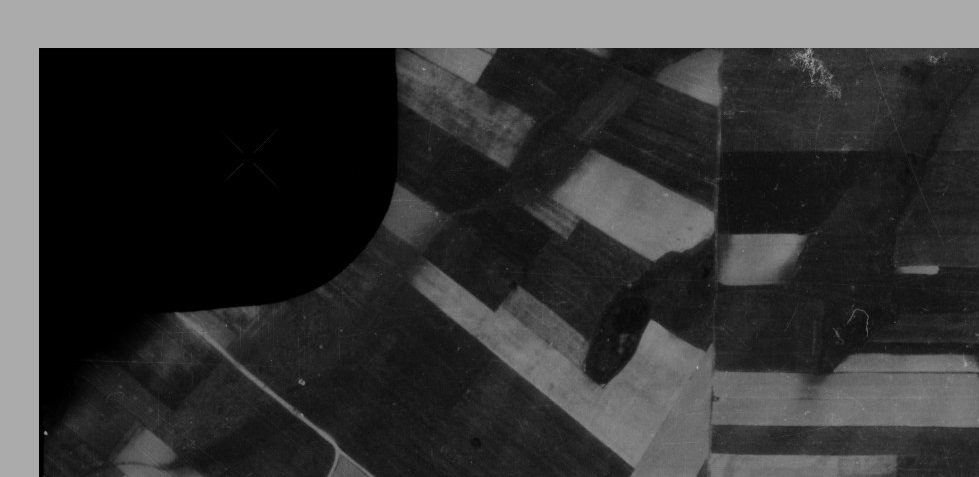 Nie dopuszcza się występowania przedstawionych powyżej skręceń lub obcięć obrazu Produktu Digitalizacji niewystępujących na MateriałachNie dopuszcza się występowania przedstawionych powyżej skręceń lub obcięć obrazu Produktu Digitalizacji niewystępujących na MateriałachNie dopuszcza się występowania przedstawionych powyżej skręceń lub obcięć obrazu Produktu Digitalizacji niewystępujących na MateriałachNie dopuszcza się występowania przedstawionych powyżej skręceń lub obcięć obrazu Produktu Digitalizacji niewystępujących na Materiałach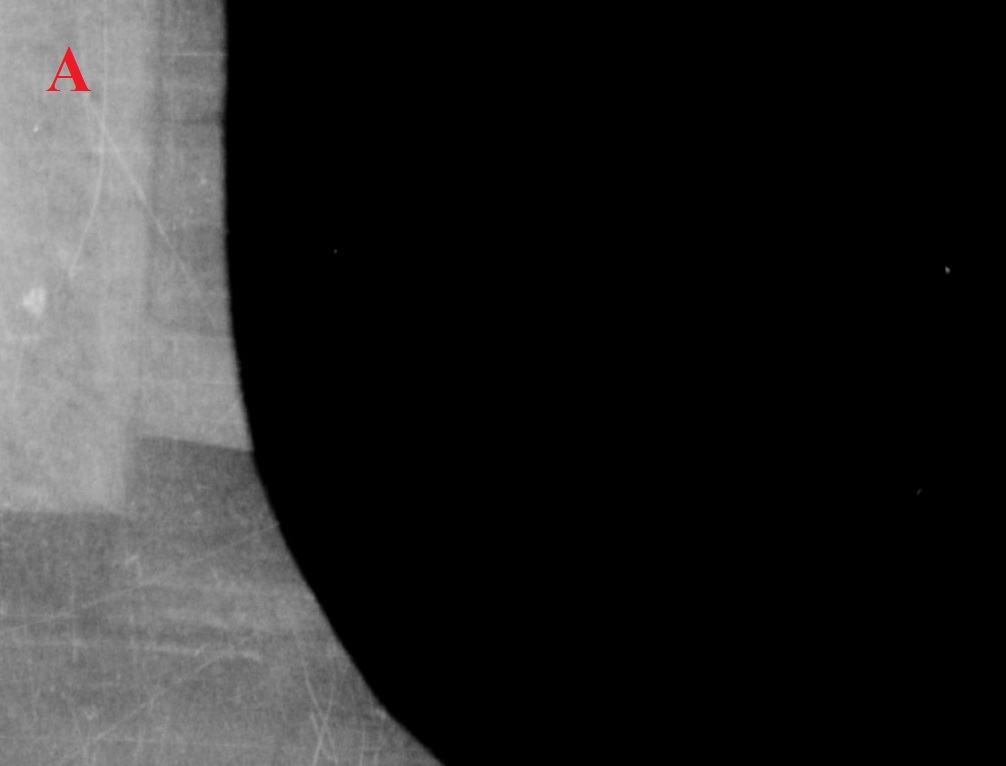 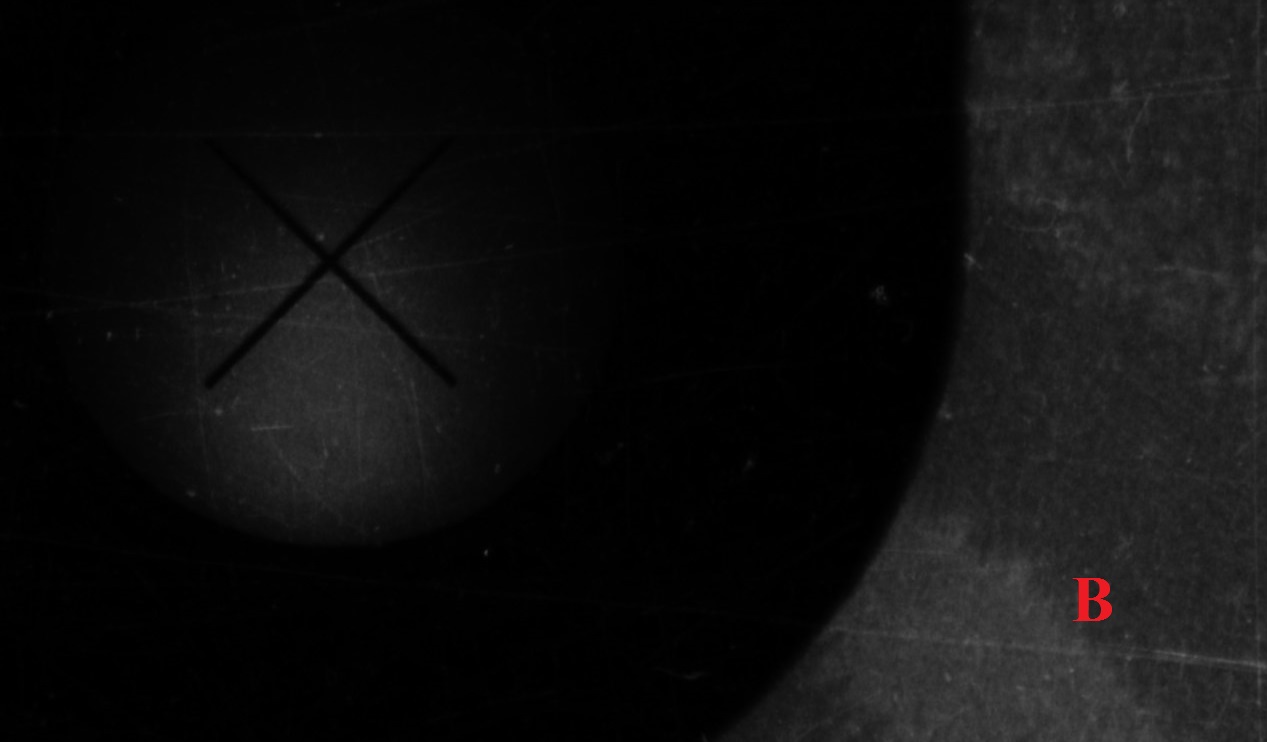 Rys. A: Nie dopuszcza się przedstawionych powyżej zaburzeń czytelności znaczków tłowych na Produktach Digitalizacji Materiałów.Rys. B: Przedstawiony znaczek tłowy uznaje się za widoczny.Rys. A: Nie dopuszcza się przedstawionych powyżej zaburzeń czytelności znaczków tłowych na Produktach Digitalizacji Materiałów.Rys. B: Przedstawiony znaczek tłowy uznaje się za widoczny.Rys. A: Nie dopuszcza się przedstawionych powyżej zaburzeń czytelności znaczków tłowych na Produktach Digitalizacji Materiałów.Rys. B: Przedstawiony znaczek tłowy uznaje się za widoczny.Rys. A: Nie dopuszcza się przedstawionych powyżej zaburzeń czytelności znaczków tłowych na Produktach Digitalizacji Materiałów.Rys. B: Przedstawiony znaczek tłowy uznaje się za widoczny.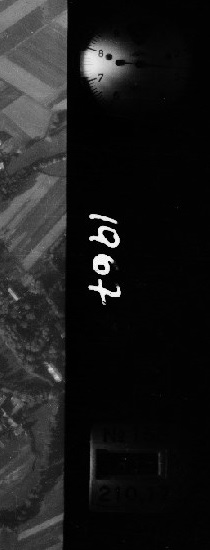 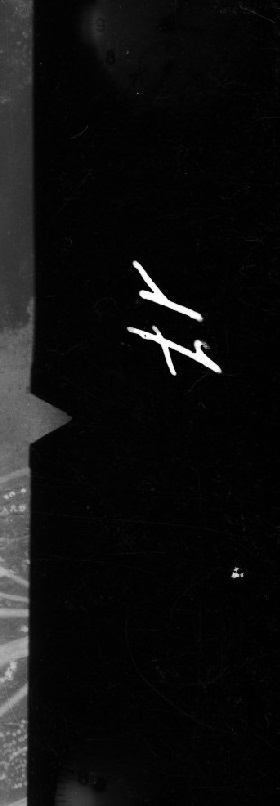 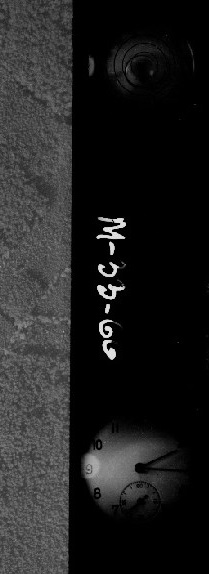 Nie dopuszcza się przedstawionych powyżej zaburzeń czytelności zegarów bocznych na Produktach Digitalizacji Materiałów.Nie dopuszcza się przedstawionych powyżej zaburzeń czytelności zegarów bocznych na Produktach Digitalizacji Materiałów.Nie dopuszcza się przedstawionych powyżej zaburzeń czytelności zegarów bocznych na Produktach Digitalizacji Materiałów.Nie dopuszcza się przedstawionych powyżej zaburzeń czytelności zegarów bocznych na Produktach Digitalizacji Materiałów.